LOTO du 10 mars 2019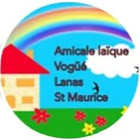 LOT N°LOTO du 10 mars 2019LOT N°LOTO du 10 mars 2019LOT N°LOTO du 10 mars 2019LOT N°LOTO du 10 mars 2019LOT N°LOTO du 10 mars 2019LOT N°LOTO du 10 mars 2019LOT N°LOTO du 10 mars 2019LOT N°LOTO du 10 mars 2019LOT N°LOTO du 10 mars 2019LOT N°LOTO du 10 mars 2019LOT N°LOTO du 10 mars 2019LOT N°LOTO du 10 mars 2019LOT N°LOTO du 10 mars 2019LOT N°